Веселая математикаОт 0 до 10Однажды 9 обезьян, болтая вечерком,                              Дойти до самых жарких странЗадумали пешком .                                                                                                  - А я ,пожалуй, не пойду, - Промолвил павиан.В зоологическом садуНе станет обезьян.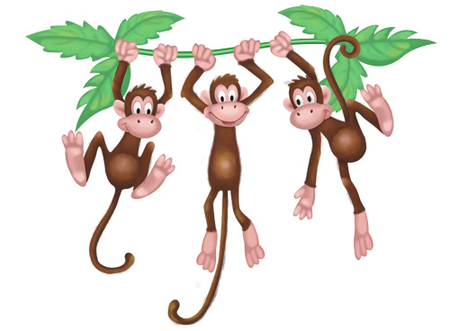 Сколько обезьян отправилось в жаркие страны? (8) Майским вечером к Петрушке На блины пришли подружки.                                                                                                                                                                                                                                                                                                                                                                                                                                                                                                                                                                                                            3 несушки, 3 хохлушки. Сколько их всего в избушке? (7)                                                                               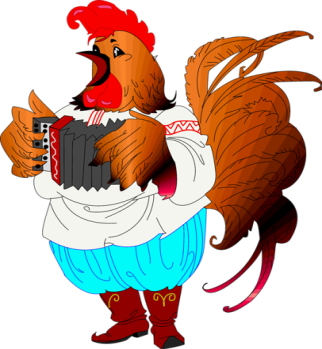 Барсучиха-бабушка испекла оладушки.Угостила двух внучат, двух драчливых барсучат.А внучата не наелисьС ревом блюдцами стучат.Ну-ка сколько барсучатЖдут добавки и молчат? (0) 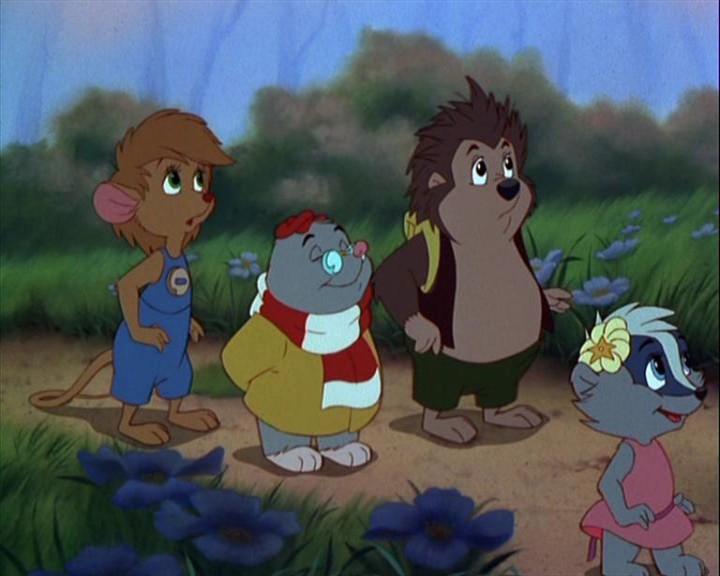 7 мартышек, 7 соседок со своих сбежали веток.Все повисли на однойНа хвостах вниз головой.Раскричались, раскачались, меж собою передрались.Больше всех достались в драке самой главной забияке: с ветки сбросили ее,Сколько будет без нее?  (6) 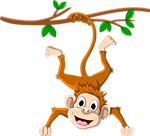 К серой цапле на урок прилетело 6 сорок.Половина тех сорок приготовила урок.Сколько лодырей- сорок прилетело на урок?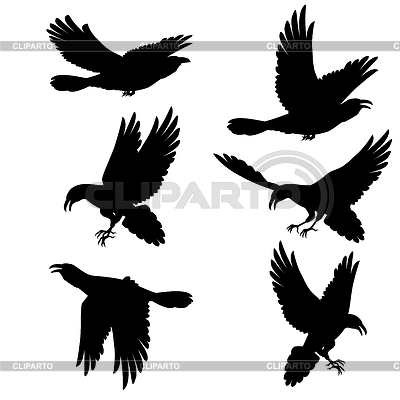 У Ивана и Романа в брюках есть по 2    кармана.А в карманах, говорят, по 2 яблока лежат.                                                                       Коль все яблоки собрать, Сколько можно сосчитать?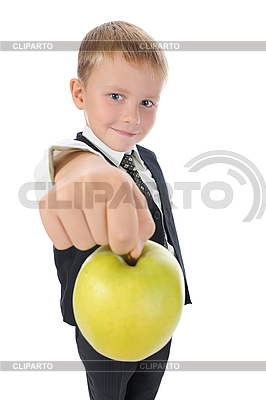 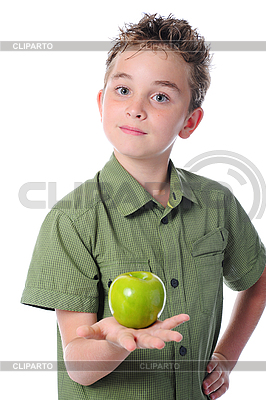 2  ежа мордашку чистят. Четверо копают листья. Трое кушают червей.Посчитай-ка всех ежей. (9)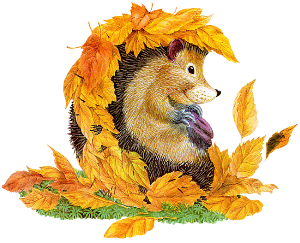 3 котенка на диване, 2 котеночка у Вали.А теперь спрошу ребятСколько было всех котят?(5)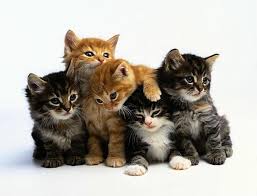 Известно, сапожки не носит кошка,но мама кошки купила сапожки. Сколько сапожек мама купила, чтоб кошка ножки не промочила?  (4) На озере плавало 10 птиц. 7 уток, а остальные – гуси. Сколько было гусей (3)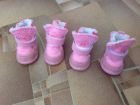 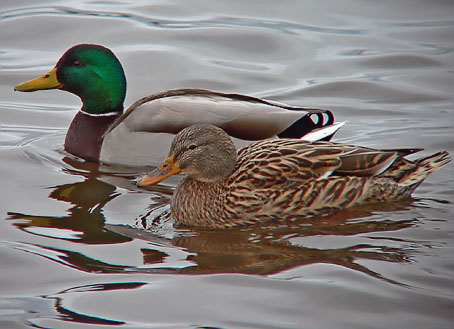 У стены стоят кадушкиВ каждой было по лягушки.Если было 5 кадушек, Сколько было  же лягушек?(5)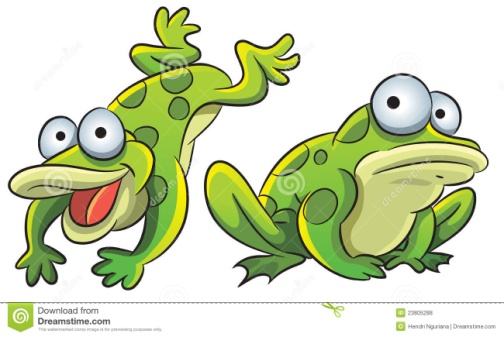                                                                              Медвежата, как ребята, разыгрались на полянке: 2 дерутся, 3 смеются, 4 пляшут, лапками машут. Кто из наших  ребят сосчитает медвежат?(9)Три гуся летят над нами, три гуся за облаками.Два спустились на ручей.Сколько было всех гусей? (8)Два цыпленка стоят, два в кормушке сидят, шесть яиц под крыльцом у наседки моей.Посчитай поскорей, отвечай побыстрей.Сколько будет цыплят у неседки моей? (10)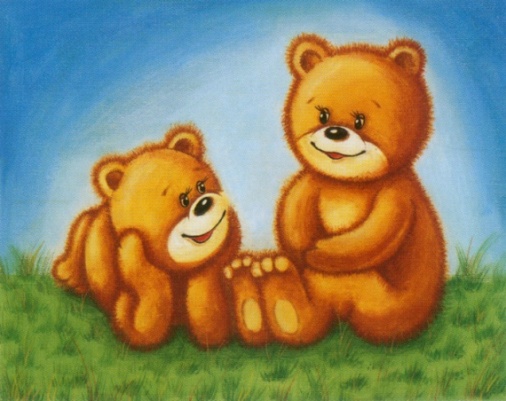 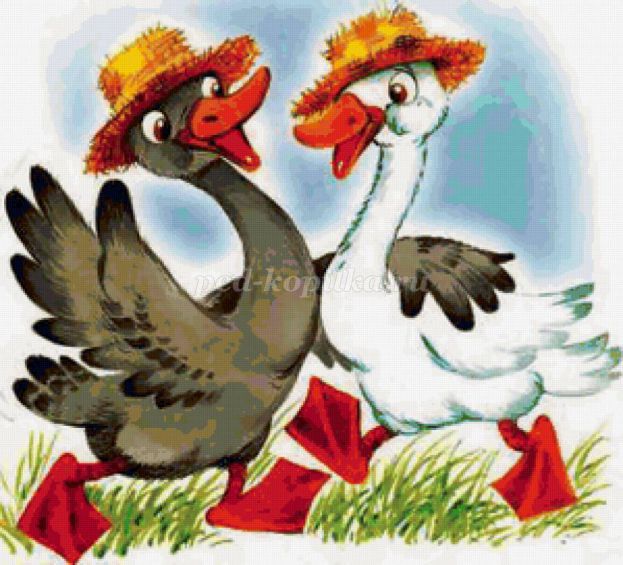 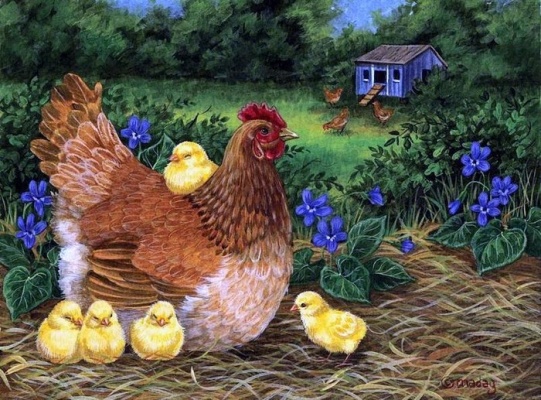 Белки шишками играли, белки шишки растеряли: под березкой –2, под елкой – 2, на дорожку 2попали, когда белки ихбросали.Арифметику кто знает, тот все шишки сосчитает. (6)Трое поросят с аппетитом глядят  на свои подарки: конфеты новой марки.Помогите им скорей  разделить 6 желудей. (2)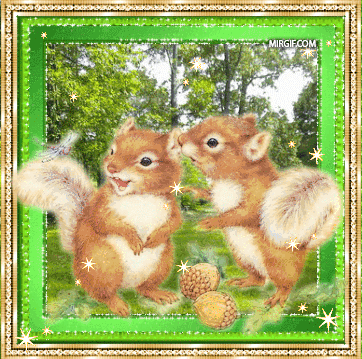 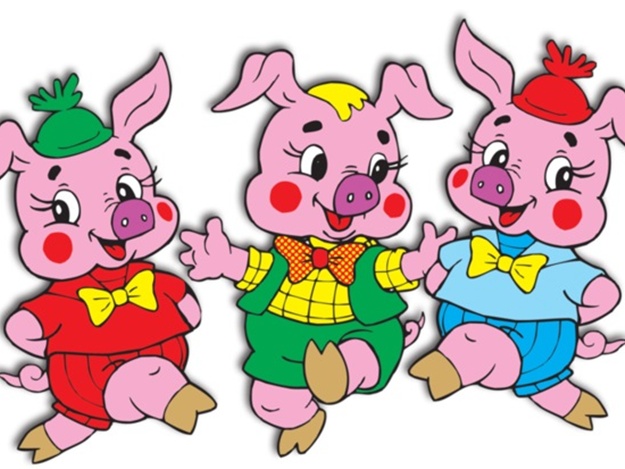 